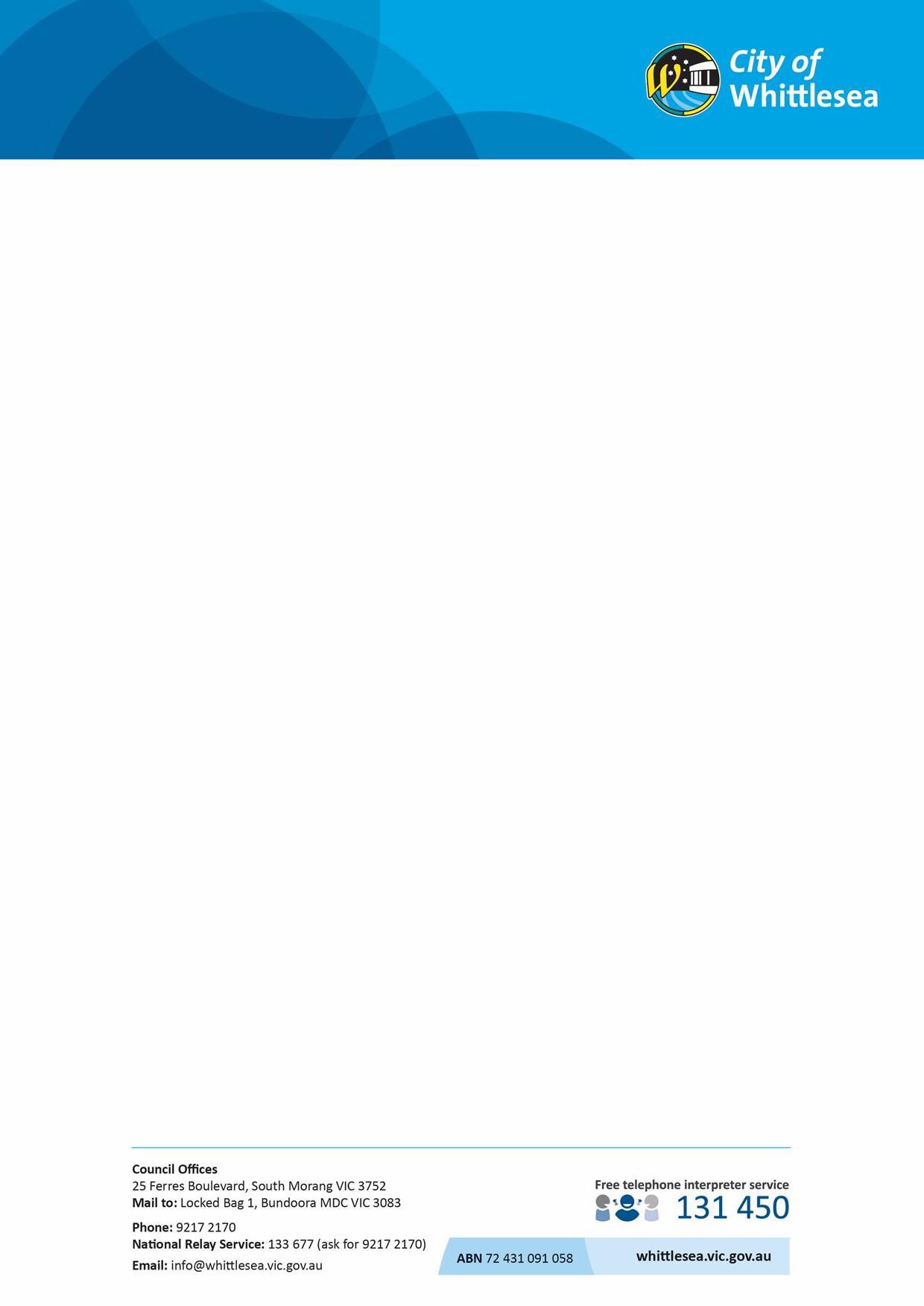 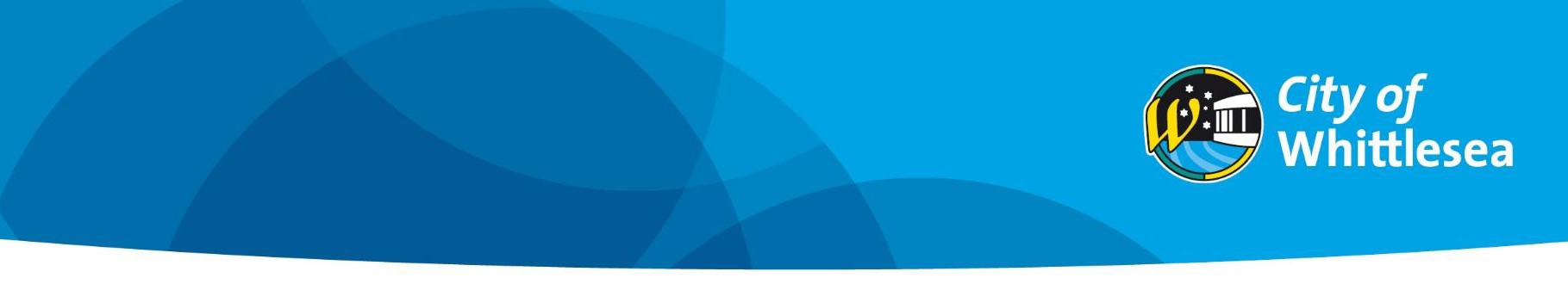 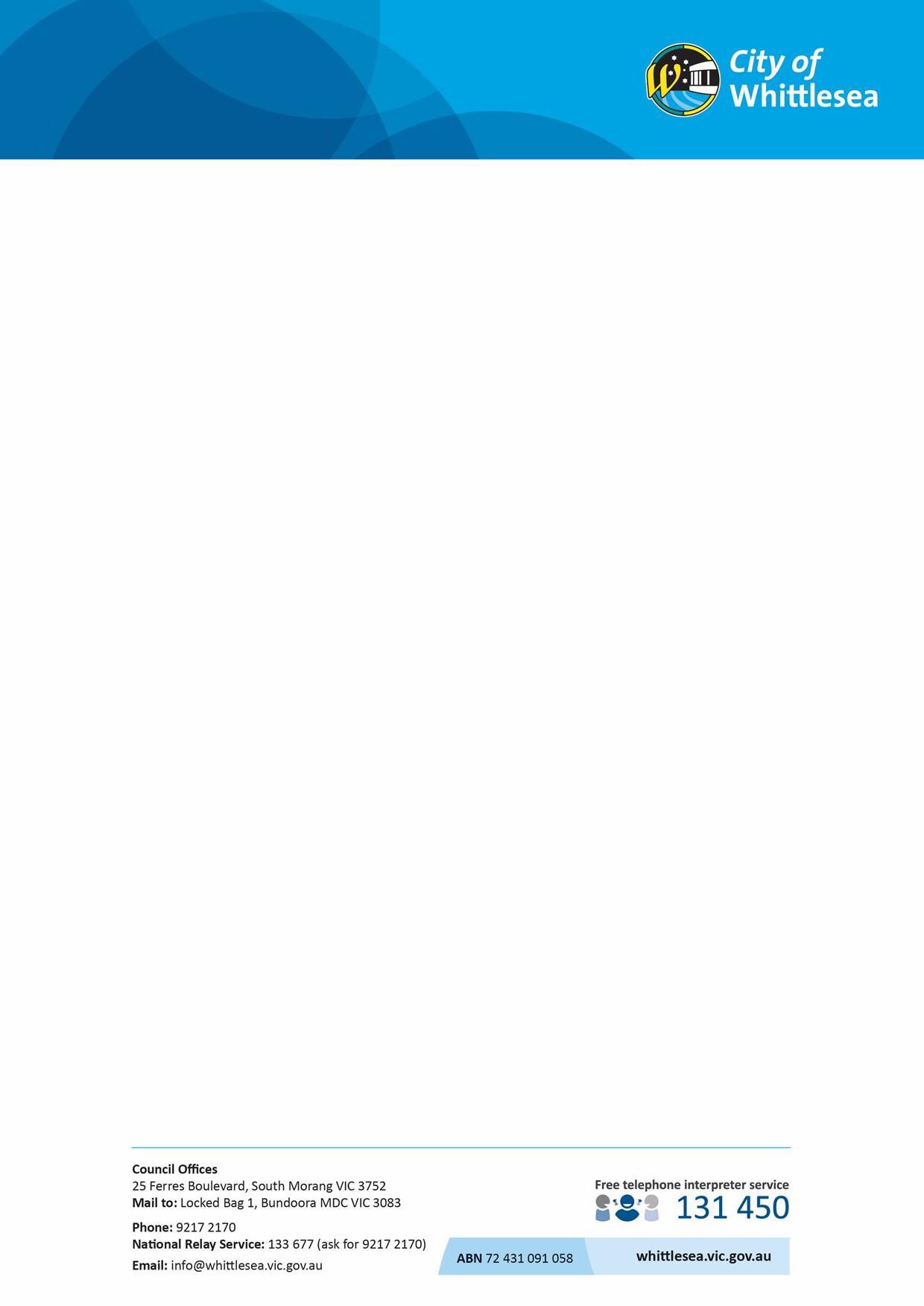 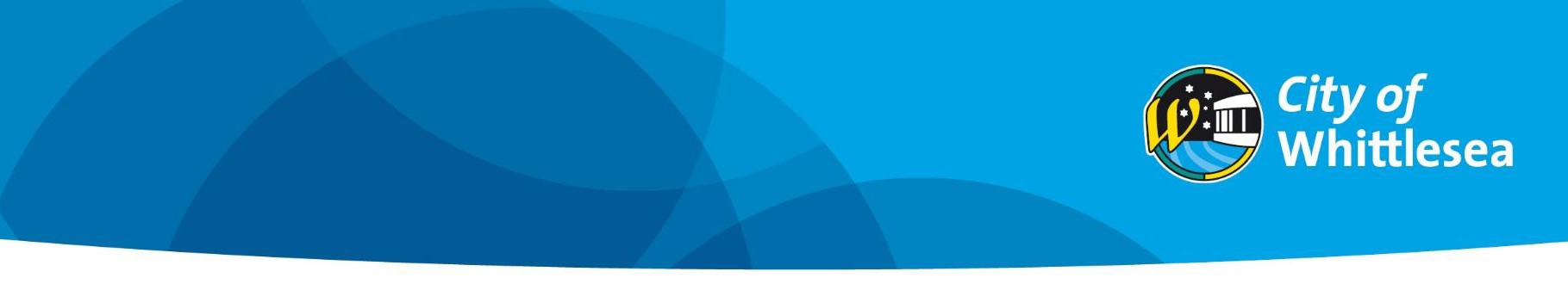 Application for an Occupancy Permit for a Place of Public Entertainment (POPE)Please submit this form to buildplan@whittlesea.vic.gov.au or by mail to 25 Ferres Blvd, South Morang 3752. Application fee applies. See website for details.	See page 5 checklist for additional information.Applicant DetailsEvent InformationEvent Coordinator DetailsEvent OverviewEvent InfrastructurePlease provide a scaled Site Plan of your event venue with the location of each item below that you are planning to include. Include additional pages for details if required.If you have answered yes to any of the above questions you may need to provide Victorian Building Authority Occupancy Permit/s for any ‘Prescribed Temporary Structures’.Risk ManagementAs part of your Risk Management obligation, evidence of the following must be attached to this Event Application:Evidence of an assessment of the risks associated with staging your event and the controls to mitigate those risksAn Emergency Plan/Procedure for the eventPublic Liability DetailsA Public liability insurance Certificate of Currency (coverage to $20M minimum) must be supplied with your application. A certificate of Currency can be obtained from your insurance provider.Public liability insurance certificate of currency is attached to this application (tick to confirm)  Current public liability insurance valid until:	/	/	Coverage level (i.e. $20M) 	 Safety & Amenities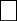 Additional InformationPrivacy Notice: The City of Whittlesea (Council) is collecting your personal information to assist you in making a permit application to Council. This information will not be disclosed to anyone other than the Officers managing your application and as may be required by law. If you do not provide all the required information, Council may not be able to process your application. If you wish to gain access to your personal information collected by Council, contact us at buildplan@whittlesea.vic.gov.auPlease see checklist on next page to assist you in completing this application.Places of Public Entertainment Paperwork Check ListNotes:Plans must show extent of grounds, building(s) to be used, (for small single structure events emergency lighting, emergency exit signs and exit widths, location and type of fire extinguisher/fire blanket and sanitary facilities can be shown on the site plan.For large venues or multi structure site, individual detailed plans showing emergency exits and exit widths, exit signs and emergency lighting, location and type of fire extinguisher/blanket.Check expiry date and whether permit covers type of structure to be used.Check expiry date, drawing and computation (if provided) ref numbers against Approved Form.This minimum number of toilet facilities is provided as a guide only and may vary upon review of the application.First aid facilities station minimum room size of 24m2. Rooms must contain a sink or wash hand basin. First aid facilities must be located so as to be convenient to a public road and accessible from within and outside the arena or ground. Smaller events are still required to have first aid facilities.Organisation NameContact PersonABN/ACN (if applicable)Are you a charity or NFP?	No 	Yes – Provide Name:	No 	Yes – Provide Name:	No 	Yes – Provide Name:EmailMobilePhonePostal AddressTownPostcodeName of EventEvent TypeProposed LocationProposed DatesProposed TimesLand OwnerCoordinator NamePositionEmailMobilePhonePostal AddressTownPostcodeBriefly describe event.Briefly describe event.Briefly describe event.Briefly describe event.Briefly describe event.Briefly describe event.Briefly describe event.Briefly describe event.Briefly describe event.Briefly describe event.Briefly describe event.Briefly describe event.Briefly describe event.Event Dates/ TimesEvent Dates/ TimesEvent Dates/ TimesEvent Dates/ TimesEvent Dates/ TimesEvent Dates/ TimesEvent Dates/ TimesEvent Dates/ TimesEvent Dates/ TimesEvent Dates/ TimesEvent Dates/ TimesEvent Dates/ TimesEvent Dates/ TimesWhen will you commence setting up?When will you commence setting up?Date:Date:Time:When does your event start?When does your event start?Date:Date:Time:When does your event finish?When does your event finish?Date:Date:Time:When will you complete packing up?When will you complete packing up?Date:Date:Time:Event Venue/ On Road ActivityEvent Venue/ On Road ActivityEvent Venue/ On Road ActivityEvent Venue/ On Road ActivityEvent Venue/ On Road ActivityEvent Venue/ On Road ActivityEvent Venue/ On Road ActivityEvent Venue/ On Road ActivityEvent Venue/ On Road ActivityEvent Venue/ On Road ActivityEvent Venue/ On Road ActivityEvent Venue/ On Road ActivityEvent Venue/ On Road ActivityProposed Event Location:Proposed Event Location:Proposed Event Location:Proposed Event Location:Proposed Event Location:Proposed Event Location:Proposed Event Location:Proposed Event Location:Proposed Event Location:Proposed Event Location:Proposed Event Location:Proposed Event Location:Proposed Event Location:Have you booked your venue?Have you booked your venue?Have you booked your venue?Have you booked your venue?Have you booked your venue?Have you booked your venue?  Yes  Yes  Yes  Yes  Yes	No	NoIs there sufficient parking on site?Is there sufficient parking on site?Is there sufficient parking on site?Is there sufficient parking on site?Is there sufficient parking on site?Is there sufficient parking on site?  Yes  Yes  Yes  Yes  Yes	No	NoWill your event be conducted fully or partially on a roadway?Will your event be conducted fully or partially on a roadway?Will your event be conducted fully or partially on a roadway?Will your event be conducted fully or partially on a roadway?Will your event be conducted fully or partially on a roadway?Will your event be conducted fully or partially on a roadway?  Yes  Yes  Yes  Yes  Yes	No	NoEvent HistoryEvent HistoryEvent HistoryEvent HistoryEvent HistoryEvent HistoryEvent HistoryEvent HistoryEvent HistoryEvent HistoryEvent HistoryEvent HistoryEvent HistoryHas this event been held before?Has this event been held before?Has this event been held before?Has this event been held before?Has this event been held before?Has this event been held before?  Yes  Yes  Yes  Yes  Yes	No	NoIf yes, when, and where? (Year, Town)If yes, when, and where? (Year, Town)If yes, when, and where? (Year, Town)If yes, when, and where? (Year, Town)If yes, when, and where? (Year, Town)If yes, when, and where? (Year, Town)If yes, when, and where? (Year, Town)If yes, when, and where? (Year, Town)If yes, when, and where? (Year, Town)If yes, when, and where? (Year, Town)If yes, when, and where? (Year, Town)If yes, when, and where? (Year, Town)If yes, when, and where? (Year, Town)Who will attend your event?Who will attend your event?Who will attend your event?Who will attend your event?Who will attend your event?Who will attend your event?Who will attend your event?Who will attend your event?Who will attend your event?Who will attend your event?Who will attend your event?Who will attend your event?Who will attend your event?Estimated number of spectatorsEstimated number of spectatorsEstimated number of spectatorsEstimated number of spectatorsEstimated number of spectatorsEstimated number of spectatorsEstimated number of spectatorsEstimated number of participantsEstimated number of participantsEstimated number of participantsEstimated number of participantsEstimated number of participantsEstimated number of participantsEstimated number of participantsEstimated (combined) peak attendance number at any given timeEstimated (combined) peak attendance number at any given timeEstimated (combined) peak attendance number at any given timeEstimated (combined) peak attendance number at any given timeEstimated (combined) peak attendance number at any given timeEstimated (combined) peak attendance number at any given timeEstimated (combined) peak attendance number at any given timeWho is your target audience?Who is your target audience?Who is your target audience?Who is your target audience?Who is your target audience?Who is your target audience?Who is your target audience?Is entry to your event:Is entry to your event:Is entry to your event:Is entry to your event:Is entry to your event:FreeFreeFreeFreeFree	Yes	Yes	NoTicketed	Yes	Yes	No	NoGold Coin/DonationGold Coin/DonationGold Coin/DonationGold Coin/DonationGold Coin/Donation	Yes	Yes	NoAre you installing fencing or temporary barriers?	Yes	NoIf yes, list type (star pickets, free standing, etc.) and size:If yes, list type (star pickets, free standing, etc.) and size:If yes, list type (star pickets, free standing, etc.) and size:Are you installing tents and/or marquees?	Yes	NoIf yes, list each marquee and size(s):If yes, list each marquee and size(s):If yes, list each marquee and size(s):Are you installing prefabricated buildings not placed directly on the ground?	Yes	NoIf yes, list the building type(s) and size(s):If yes, list the building type(s) and size(s):If yes, list the building type(s) and size(s):Are you installing stages?	Yes	NoIf yes, please describe each stage size and height:If yes, please describe each stage size and height:If yes, please describe each stage size and height:Are you installing seating stands for more than 20 persons?	Yes	NoIf yes, type and size:If yes, type and size:If yes, type and size:What other infrastructure are you using? List type, size and number of additional infrastructure:What other infrastructure are you using? List type, size and number of additional infrastructure:What other infrastructure are you using? List type, size and number of additional infrastructure:First AidFirst AidFirst AidFirst AidFirst AidFirst AidFirst AidFirst AidFirst AidNominate the location, size and contents of the proposed first aid facilities to be provided for the duration of the event:Nominate the location, size and contents of the proposed first aid facilities to be provided for the duration of the event:Nominate the location, size and contents of the proposed first aid facilities to be provided for the duration of the event:Nominate the location, size and contents of the proposed first aid facilities to be provided for the duration of the event:Nominate the location, size and contents of the proposed first aid facilities to be provided for the duration of the event:Nominate the location, size and contents of the proposed first aid facilities to be provided for the duration of the event:Nominate the location, size and contents of the proposed first aid facilities to be provided for the duration of the event:Nominate the location, size and contents of the proposed first aid facilities to be provided for the duration of the event:Nominate the location, size and contents of the proposed first aid facilities to be provided for the duration of the event:Number of First Aid Officers:Number of First Aid Officers:Name of First Aid Supplier:Name of First Aid Supplier:Drinking Water (include the location of drinking water on the site plan).Drinking Water (include the location of drinking water on the site plan).Drinking Water (include the location of drinking water on the site plan).Drinking Water (include the location of drinking water on the site plan).Drinking Water (include the location of drinking water on the site plan).Drinking Water (include the location of drinking water on the site plan).Drinking Water (include the location of drinking water on the site plan).Drinking Water (include the location of drinking water on the site plan).Drinking Water (include the location of drinking water on the site plan).Nominate the number of drinking water fountains/tapsNominate the number of drinking water fountains/tapsNominate the number of drinking water fountains/tapsNominate the number of drinking water fountains/tapsNominate the number of drinking water fountains/tapsNominate the number of drinking water fountains/tapsNominate the number of drinking water fountains/tapsToilet Facilities (include the location of the toilets, including gender, on the site plan)Toilet Facilities (include the location of the toilets, including gender, on the site plan)Toilet Facilities (include the location of the toilets, including gender, on the site plan)Toilet Facilities (include the location of the toilets, including gender, on the site plan)Toilet Facilities (include the location of the toilets, including gender, on the site plan)Toilet Facilities (include the location of the toilets, including gender, on the site plan)Toilet Facilities (include the location of the toilets, including gender, on the site plan)Toilet Facilities (include the location of the toilets, including gender, on the site plan)Toilet Facilities (include the location of the toilets, including gender, on the site plan)Nominate the number and location of all existing and portable/temporary toilet facilities:Nominate the number and location of all existing and portable/temporary toilet facilities:Nominate the number and location of all existing and portable/temporary toilet facilities:Nominate the number and location of all existing and portable/temporary toilet facilities:Nominate the number and location of all existing and portable/temporary toilet facilities:Nominate the number and location of all existing and portable/temporary toilet facilities:Nominate the number and location of all existing and portable/temporary toilet facilities:LocationPublic/PortablePublic/PortableNo. FemaleNo. MaleNo. UnisexNo. BasinsNo. BasinsNo. DisabledTotalsDECLARATION: I hereby declare that the information provided above is true, correct and there are no false or misleading statements contained within this application. I understand that under section 246 of the Building Act 1993 it is an offence to knowingly make false or misleading statements, or provide any false or misleading information to a person or body carrying out a function of the Act or the Building Regulations 2018 (penalty applies.)I have completed the Checklist on Page 5 of this Application		YesDECLARATION: I hereby declare that the information provided above is true, correct and there are no false or misleading statements contained within this application. I understand that under section 246 of the Building Act 1993 it is an offence to knowingly make false or misleading statements, or provide any false or misleading information to a person or body carrying out a function of the Act or the Building Regulations 2018 (penalty applies.)I have completed the Checklist on Page 5 of this Application		YesDECLARATION: I hereby declare that the information provided above is true, correct and there are no false or misleading statements contained within this application. I understand that under section 246 of the Building Act 1993 it is an offence to knowingly make false or misleading statements, or provide any false or misleading information to a person or body carrying out a function of the Act or the Building Regulations 2018 (penalty applies.)I have completed the Checklist on Page 5 of this Application		YesDECLARATION: I hereby declare that the information provided above is true, correct and there are no false or misleading statements contained within this application. I understand that under section 246 of the Building Act 1993 it is an offence to knowingly make false or misleading statements, or provide any false or misleading information to a person or body carrying out a function of the Act or the Building Regulations 2018 (penalty applies.)I have completed the Checklist on Page 5 of this Application		YesDECLARATION: I hereby declare that the information provided above is true, correct and there are no false or misleading statements contained within this application. I understand that under section 246 of the Building Act 1993 it is an offence to knowingly make false or misleading statements, or provide any false or misleading information to a person or body carrying out a function of the Act or the Building Regulations 2018 (penalty applies.)I have completed the Checklist on Page 5 of this Application		YesDECLARATION: I hereby declare that the information provided above is true, correct and there are no false or misleading statements contained within this application. I understand that under section 246 of the Building Act 1993 it is an offence to knowingly make false or misleading statements, or provide any false or misleading information to a person or body carrying out a function of the Act or the Building Regulations 2018 (penalty applies.)I have completed the Checklist on Page 5 of this Application		YesDateNameSignatureRefItemNoteComplete?1.Application Form2.Schedule of proposed buildings and structures to be used during theevent3.Three (3) copies of detailed site plansA4.Prescribed Temporary Structures / permanent structure planBBuilding Authority Occupancy PermitPlan of structure and detailsC5.Support structure / scaffold / gantry / tower / platform structure or the likeVBA Occupancy PermitCopy of Approved Form-Certificate of Compliance-Design with drawings Scaffold structureConcourse / platform Gantry / towerTemporary Seating (Building Commission Occupancy Permit may be required)D6.Risk managementRisk identification and management planEvent management and emergency management procedures and plan Emergency management and evacuation manual7.Public Liability InsurancePublic liability insurance policy ($20,000,000)8.Sanitary / Amenity Facilities (refer to BCA Vic 102.4)EMale 1 WC per 200 persons, 30% of which must be water closets Female 1 WC per 100 personsDisabled 1 unisex disabled WC per 100 water closets or part thereof Wash hand basins 1 wash basin per 150 personsDrinking Fountains 1 per 150 persons9.First aid facilitiesF1 room 5001 – 10,000 persons2 rooms 10,001 – 15,000 persons3 rooms 15,001 – 30,000 persons1 room for each extra 15,000 persons or part thereof